Mindfulness Based Stress Reduction                                   MBSR Class     Winter 2022                                   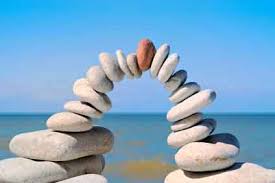 What is MBSR?    Mindfulness-Based Stress Reduction (MBSR) is a highly experiential, evidence-based 8-week class and full day Mindfulness Retreat. This psycho-educational program helps participants cultivate a different relationship with stress resulting from chronic physical and/or psychological illnesses; helping one to better navigate through life’s inevitable challenges. Each session of MBSR incorporates a significant component of mindfulness practice, which forms the centerpiece of the MBSR program, including mindfulness meditation, mindful movement and other meditative practices. In addition, each session integrates group dialogue, sharing and some didactic presentation. Jon Kabat-Zinn founded MBSR at the University of Massachusetts in 1979. It is now taught in hundreds of settings worldwide. Research on MBSR has demonstrated positive outcomes and profound benefits with both physical and psychological symptoms including: depression, anxiety, overall mood, level of optimism, pain management and decreased risk and reversal of numerous disease processes.                                                        “Mindfulness is the awareness that arises by               paying attention to the present moment in a  particular way, on purpose and without judgement.”           Jon Kabat-Zinn    MANDATORY Orientation                Sunday, January 16th 2022                    9:30 am – 10:30am                                                                                                                                         8-Week MBSR Class                              Saturday Mornings        january 22nd  – March 19th 2022           9:00 am- 11:30 am     Full Day Retreat                             Saturday, March 5th 2022                     8:45 am – 4:30 pm                                                                                                                                                                              _______________________________________________          Cost	$625                                                     		Financial Scholarships Available                                         		full and partial LOCATION:   934 s. gARFIELD aVE tc		*Covid 19 Vaccinations RequiredREGISTER           www.mindfulnesstc.com  		for more information call231-935-0355   or   231-342-9634                                      